О приватизации муниципального имуществаВ соответствии с Федеральным законом от 21 декабря 2001 года № 178-ФЗ «О приватизации государственного и муниципального имущества», Уставом Старонижестеблиевского сельского поселения Красноармейского района, Постановлением правительства РФ от 12 августа 2002 года № 585 «Об утверждении положения об организации продажи государственного или муниципального имущества на аукционе и положения об организации продажи находящихся в государственной или муниципальной собственности акций открытых акционерных обществ на специализированном аукционе», планом приватизации объектов, находящихся в муниципальной собственности Старонижестеблиевского сельского поселения Красноармейского района на 2019 год, утвержденным решением Совета Старонижестеблиевского сельского поселения Красноармейского района от 24 января 2019 года № 60\3 «Об утверждении программы приватизации объектов недвижимости, находящихся в муниципальной собственности Старонижестеблиевского сельского поселения Красноармейского района на 2019 год»   п о с т а н о в л я ю :1. Провести приватизацию нежилое здание дома культуры с земельным участком по адресу: Краснодарский край, Красноармейский район, х. Восточный, ул. Калинина, 1 общей площадью 208,6 кв.м., кадастровый номер 23:13:0404001:178, государственная регистрация права собственности 23:13:0404001:178-23\024\2018-1 от 21 августа 2018 года; земельный участок общей площадью 2430+\-17 кв.м. с кадастровым номером 23:13:0404001:177 категория земель: земли населенных пунктов государственная регистрация права 23:13:04040016177-23\024\2018-1 от 17 июля 2018 года.2. Начальнику отдела по бухгалтерскому учету и финансам администрации Старонижестеблиевского сельского поселения Красноармейского района (Коваленко) обеспечить приватизацию имущества, указанного в пункте 1 настоящего постановления.3. Условия приватизации:3.1. Способ приватизации: продажа на аукционе, открытом по составу участников и по форме подачи предложений по цене.3.2. Начальная цена нежилого здания дома культуры установлена на ос-2новании отчета Союза «Торгово-промышленная палата Красноармейского района Краснодарского края» № 1101-Н от 16 января 2019 года «Отчет об оценке по проведению рыночной стоимости нежилого здания «Дома культуры», с земельным участком» 464 000 (четыреста шестьдесят четыре тысячи) рублей 00 копеек в том числе НДС 20%. 3.3. Определить размер задатка для участия в аукционе в размере 20% от начальной стоимости имущества.3.4. Определить шаг аукциона размером 5 (пяти) процентам.3.5. Определить обязательное условие аукциона: победитель аукциона обязан в течение 5 (пяти) рабочих дней со дня подведения итогов аукциона заключить договор купли-продажи имущества, указанного в пункте 1 настоящего постановления, а также полностью оплатить стоимость имущества не позднее 10 (десяти) дней с даты заключения договора купли-продажи.3.6. Признать победителем аукциона участника, предложившего наибольшую цену, при условии выполнения таким победителем обязательных условий аукциона.4. Контроль за выполнением настоящего постановления оставляю за собой.5. Настоящее постановление вступает в силу со дня его подписания.Глава Старонижестеблиевского сельского поселения Красноармейского района 							       В.В. Новак2ЛИСТ СОГЛАСОВАНИЯк проекту постановления администрации Старонижестеблиевского сельского поселения Красноармейского района от ______________________ № _____ «О приватизации муниципального имущества»Проект подготовлен и внесен: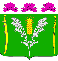 АДМИНИСТРАЦИЯСТАРОНИЖЕСТЕБЛИЕВСКОГО СЕЛЬСКОГО ПОСЕЛЕНИЯ КРАСНОАРМЕЙСКОГО РАЙОНАПОСТАНОВЛЕНИЕАДМИНИСТРАЦИЯСТАРОНИЖЕСТЕБЛИЕВСКОГО СЕЛЬСКОГО ПОСЕЛЕНИЯ КРАСНОАРМЕЙСКОГО РАЙОНАПОСТАНОВЛЕНИЕ«__25__»____01__2019 г.№ 7станица Старонижестеблиевскаястаница СтаронижестеблиевскаяГлавным специалистомпо юридическим вопросамадминистрации Старонижестеблиевского сельского поселения Красноармейского района                  О.Н. ШестопалПроект согласован:Заместитель главыСтаронижестеблиевского сельского поселенияКрасноармейского районаЕ.Е. ЧерепановаНачальник общего отдела администрации Старонижестеблиевского сельского поселенияКрасноармейского районаН.В. Супрун